AnnouncementsBrand-spanking new carpet is set to be installed the week of June 2nd.  After the Fellowship Meal that Sunday, June 2, we will need lots of help to clear the chairs from the sanctuary (like we do when there is VBS).  We also need to empty the classrooms.  When the carpet installation is finished, the items removed earlier in the week will need to be put back in place.  With all of us pitching in we will be able to save a sizeable amount of money that would otherwise need to be paid to the installers.  Please put these dates on your calendar and make plans to either help remove furniture on June 2 after the Fellowship Meal, or else to take part in putting furniture back in place on Saturday, June 8, from 8am until the job is done.Young Adults Gathering will take place at 7:00 on Friday, May 17, at the Dise home. Ridgehaven Service Project is coming Jun 17-22. Camp is for SRPC youth rising 6th through 12th grades.  Please see Pastor Matt for details.    Food Pantry Donations: The Deacons are continuing to collect non-perishable food items and general items for those in need in our community. Please put items in the ACTS bin in the hallway.The Children's Bell Choir will not meet today. On May 19th they will practice after Sunday School in the choir room and plan to play/sing in Worship that day, if enough kids are available. A permanent director is still needed. See Barbara Harris for more information.Choirs: The Girls' Choir (ages 11 thru high school) practices on Sundays at 10:20 a.m. and the Adult Choir after Worship. Questions: Barbara Harris, choir director.Fellowship and TeachingMen’s Breakfast meets on 4th Saturdays, 9:00 a.m. at the church building, for a potluck meal and study of The Bruised Reed by Richard Sibbes. Women’s Bible Studies meet every two weeks at the church with a daytime group on Tuesdays at 10:30 a.m. and an evening group on Thursdays at 6:30 p.m. You may come either day/time. Each study is planned to last about 90 minutes. Please see Lisa Bentley or Robin Deane for meeting dates and any other questions.Teen Nights for middle- and high-school students are held regularly and led by Pastor Matt.Multiple small groups meet 1-2 times per month for teaching, prayer, and fellowship. Please speak to anyone on the session if you are interested in joining one.Tuesday Night Together includes a potluck dinner at 6:30 p.m. (check your email for the weekly signup), followed by singing, teaching, and prayer at 7:00 p.m. Please join us!Online Church Calendar: This fuller listing of scheduled events ison the home page of the church's website: www.spriggsroad.org.Opportunities to Serve: Help is always needed in various areas of ministry at SRPC. Please consider offering your time.3Spriggs Road Presbyterian Church is a particular church of the Presbyterian Church in America (PCA).13201 Spriggs Road			                www.spriggsroad.orgManassas, VA 20112				           (703) 791-5555The live webcast of the worship service and archived sermons are found on the church’s website.Mailed donations may be sent securely to the church at P.O. Box 2614, Woodbridge, VA 22195.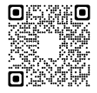 And they devoted themselves to the apostles’ teaching and the fellowship, to the breaking of bread and the prayers. Acts 2:42 (ESV)                        Contact InformationSenior Pastor		Michael Mang	         michael.mang@spriggsroad.orgAssociate Pastor	Matteson Bowles        matteson.bowles@spriggsroad.orgAssistant Pastor for	Jegar Chinnavan        jegar.chinnavan@spriggsroad.org  Church Planting            Mount Zion Presbyterian Church, www.mzpca.comClerk of Session:	Ryan Heisey	         clerkofsession@spriggsroad.orgTreasurer:		Lloyd Moore	         donate@spriggsroad.orgRuling Elders 		Dan Bredbenner         dan.bredbenner@spriggsroad.org			Joe Deane	         joseph.deane@spriggsroad.org			Brian Groft	         brian.groft@spriggsroad.org			Ryan Heisey	         ryan.heisey@spriggsroad.org			Bill McFarland             william.mcfarland@spriggsroad.org		             John Strain, emeritusSession Group Email			         session@spriggsroad.orgDeacons Group Email			         deacons@spriggsroad.orgPrayer Requests			         prayers@spriggsroad.orgAnnouncements				         announcements@spriggsroad.orgWebsite Submissions & Questions                    web.admin@spriggsroad.orgWelcomeWe really mean it when we say we are thrilled that you have come to worship with us today!  If you should have any questions or comments about the ministry of Spriggs Road Presbyterian Church, please feel free to reach out. Contact information is listed above.We start Sunday School for all ages at 9:30 a.m. and begin Worship at 10:45 a.m., during which a nursery is available for ages 3 and under. Children are always welcome in our worship services. We also have a “cry room” available with a large window for viewing the service and a speaker that will be playing all the audio from the main sanctuary. Please feel free to use that if you are concerned that your children’s noises are disrupting the service.  We hope that this Lord’s Day you will be encouraged by the Word, refreshed by the worship, and touched by Christ’s love through our fellowship with one another.6Lord’s Day WorshipMay 12, 2024                                          10:45 a.m.Prelude                                                                        Welcome & AnnouncementsMeditation                                                                                [Bulletin, p. 2]Call to Worship & Invocation†Hymn of Worship                              “Now Thank We All Our God” [TPH 181]Greeting †Song of Praise                                      “We Will Feast in the House of Zion”†Confession of Faith			                       The Nicene CreedPastoral Prayer†Scripture Reading                             Deuteronomy 13:1-5 [Seat Bibles, p. 157]†Singing Psalms                                                                             Psalm 122 Tune: “Guide Me, O Thou Great Jehovah” [TPH 524]                                Tithes & Offerings                                                                       †Gloria Patri 		                      		                                    [TPH 572]Sermon Text                                              Galatians 1:6-10 [Seat Bibles, p. 972]Expounding the Word of God	                              Pastor Michael MangA Curse upon Those Who Proclaim a Different Gospel†Hymn of Response [*]                “God, in the Gospel of His Son” [TPH 170] The Lord’s Supper        [Bread, gluten-free bread (health), wine, and white grape juice (conscience) are served.]†Doxology†BenedictionPostlude†  Standing, if able            * The livestream ends during this hymn.MeditationThe thief comes only to steal and kill and destroy. I came that they may have life and have it abundantly.--John 10:10 (ESV)Prayer of Confession of Sin     Almighty and most merciful Father, we have erred and strayed from Your ways like lost sheep.     We have followed too much the devices and desires of our own hearts.      We have left undone those things that we ought to have done; and we have done those things that we ought not to have done; and there is no health in us.     O Lord, have mercy upon us.     And grant, most merciful Father for Jesus’ sake, that we may hereafter live a godly, righteous, and joyful life to the glory of Your holy Name.      Amen._____________________________Personal Confession This time of silence is for private confession of personal sins.Assurance of PardonThere is therefore now no condemnation for those who are in Christ Jesus. For the law of the Spirit of life has set you free in Christ Jesus from the law of sin and death.... For I am sure that neither death nor life, nor angels nor rulers, nor things present nor things to come, nor powers, nor height nor depth, nor anything else in all creation, will be able to separate us from the love of God in Christ Jesus our Lord.--Romans 8:1-2, 38-392Sermon Notes5/12/2024                         Pastor Michael Mang Title:     “A Curse upon Those Who Proclaim a Different Gospel” Text: 	   Galatians 1:6-10Theme:  The Gospel is not a message tailored to please people.  It is a message given to save and empower those who recognize their guilt before God and who flee to Christ for rescue. This is not a people-pleasing message to those in bondage to their sin. __________________________________________The Galatian Christians Were Quickly _______________ the ___________________ (6-9)Paul ______________ His _________________ as One Who Does Not Preach to ______________ People (10)4Sermon NotesApplicationsWhen a person ______________ the Gospel of grace for something else, he or she _________________ God.  Preachers of the Gospel must not ________________ the problem of _______________ or ________________ down the message of grace, supposing it will be more _______________ for others to digest.  If you seek to ___________ to the ________________ of Christ, or if you ______________ the work of Christ with your own ________________ and _____________ by adding Christ to them, you _____________ the Gospel.  You need pastors and elders who tell you the ______________ things without getting _____________ or thinking they are trying to ____________ it over you.  Questions for Discussion at Home can be found 1) by following the QR Code on your phone to where it’s listed below the bulletin, 2) as a handout on the table at the back, or 3) on the church’s website:            https://www.spriggsroad.org/SRPCwp/category/bulletins/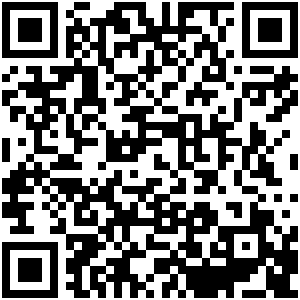 5